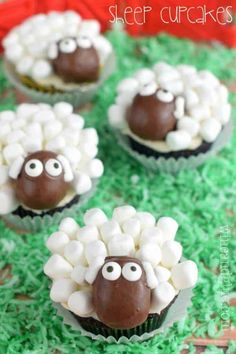 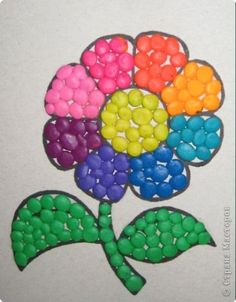 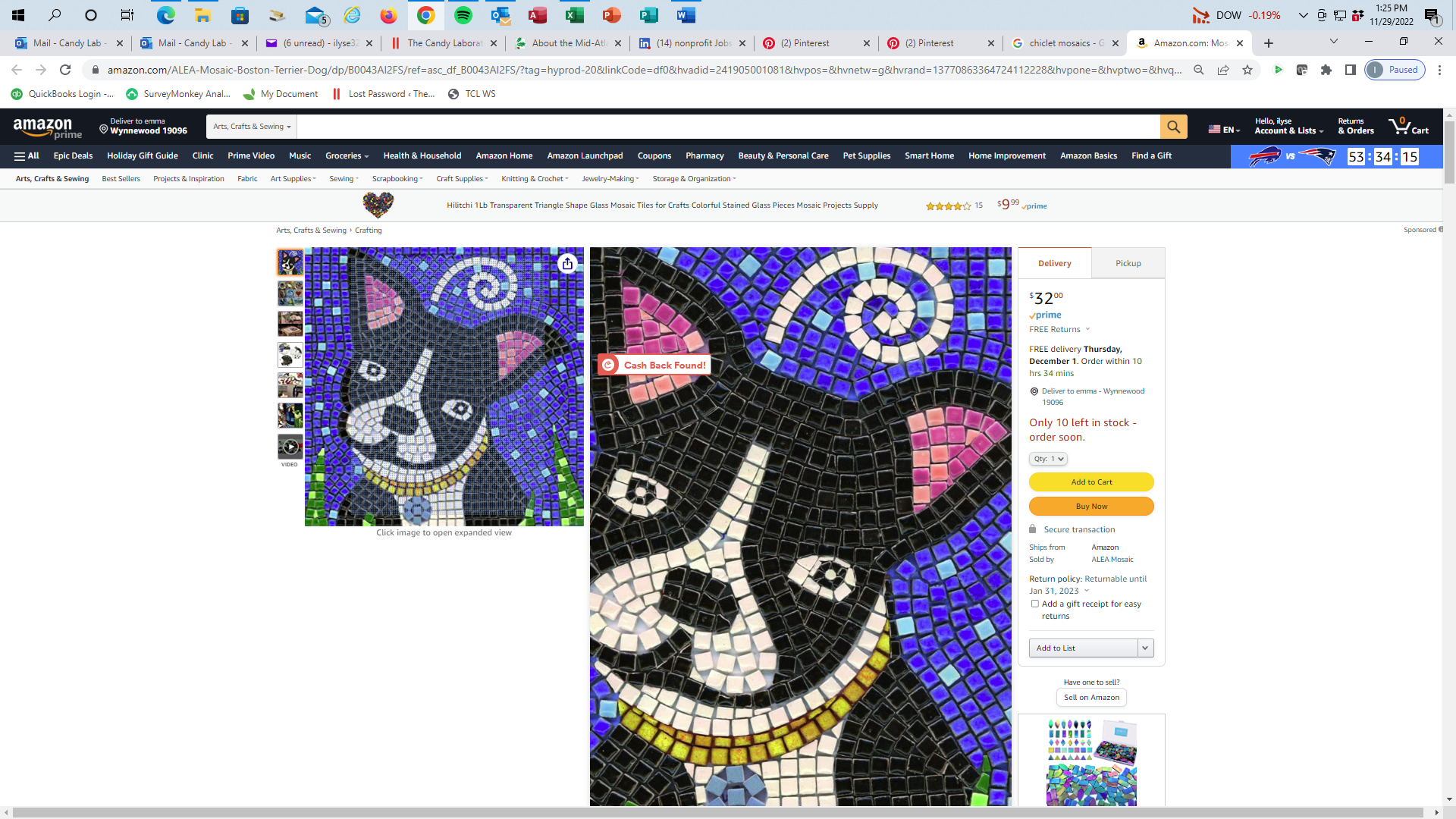 				  we can do jelly bean or chiclet mosaics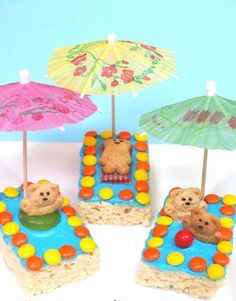 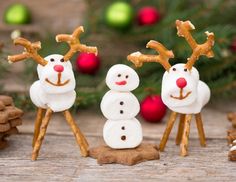 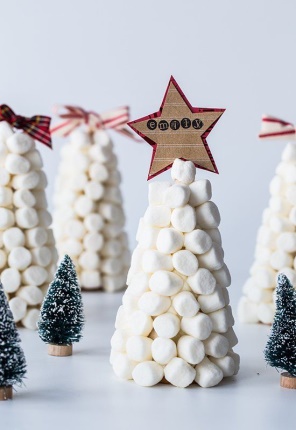 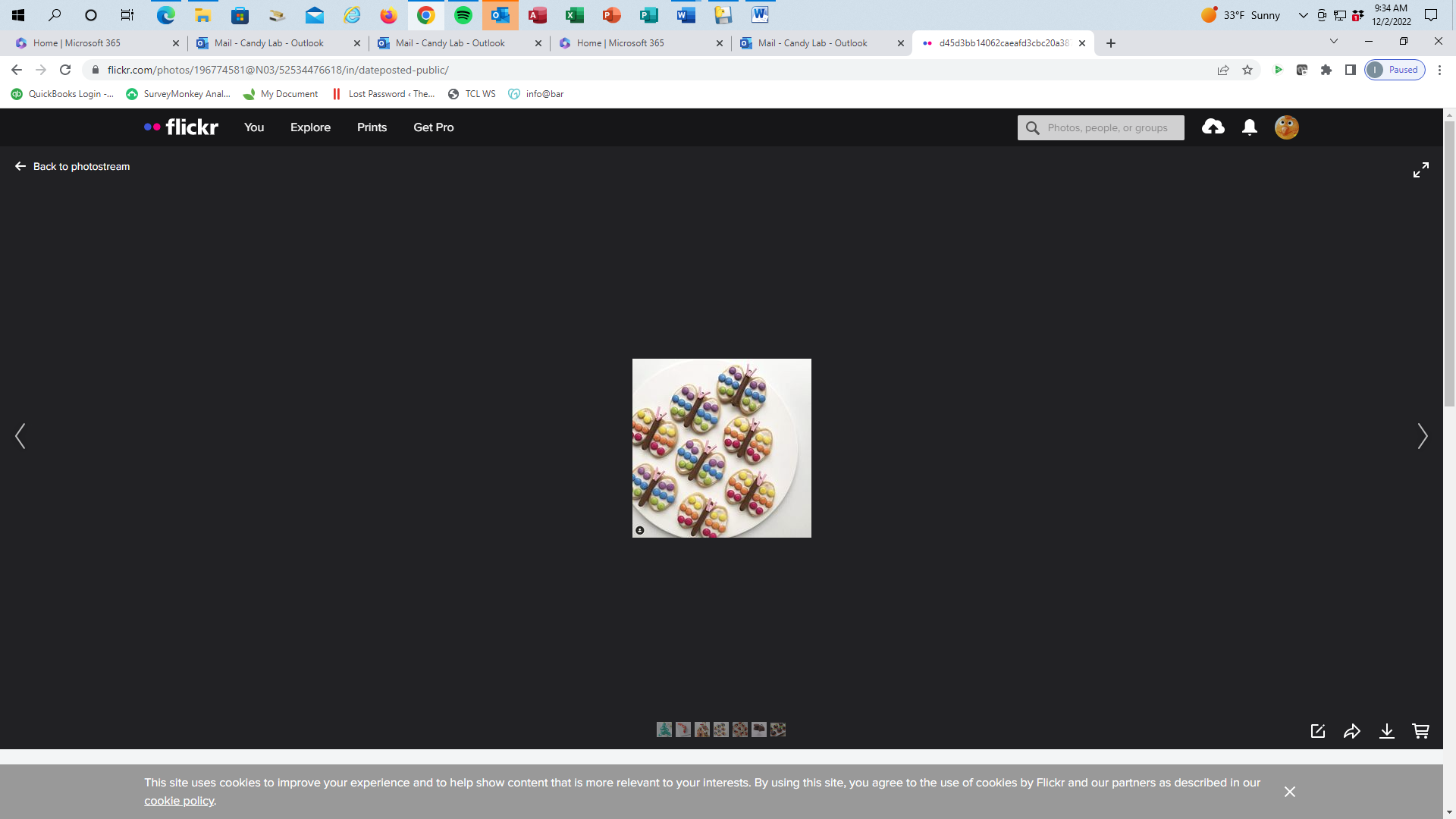 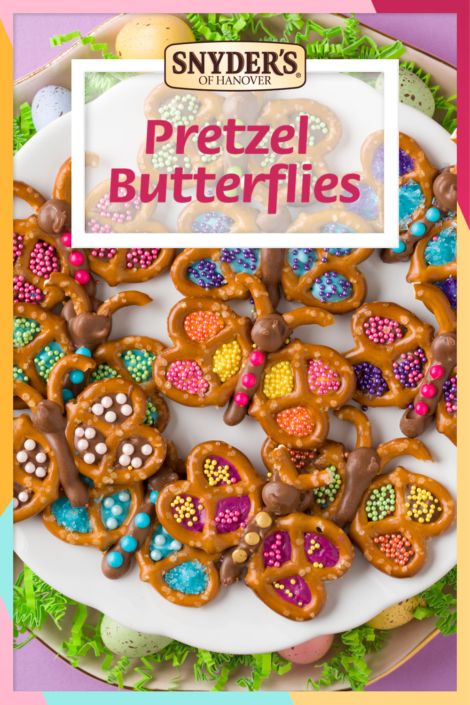 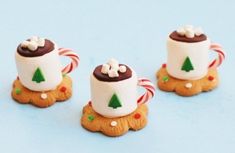 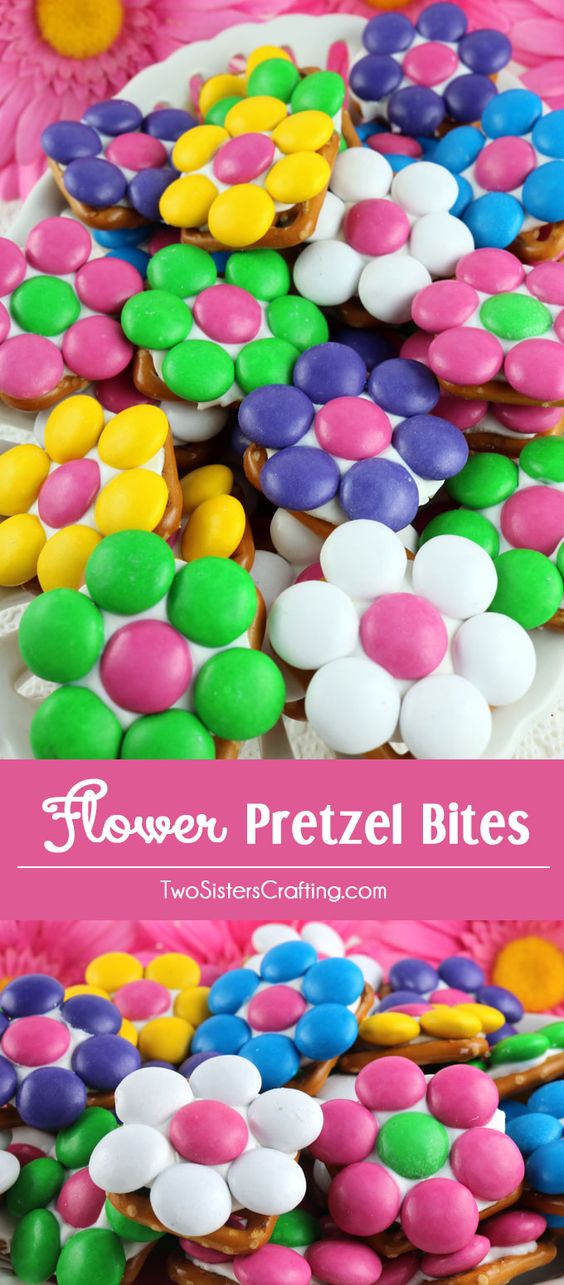 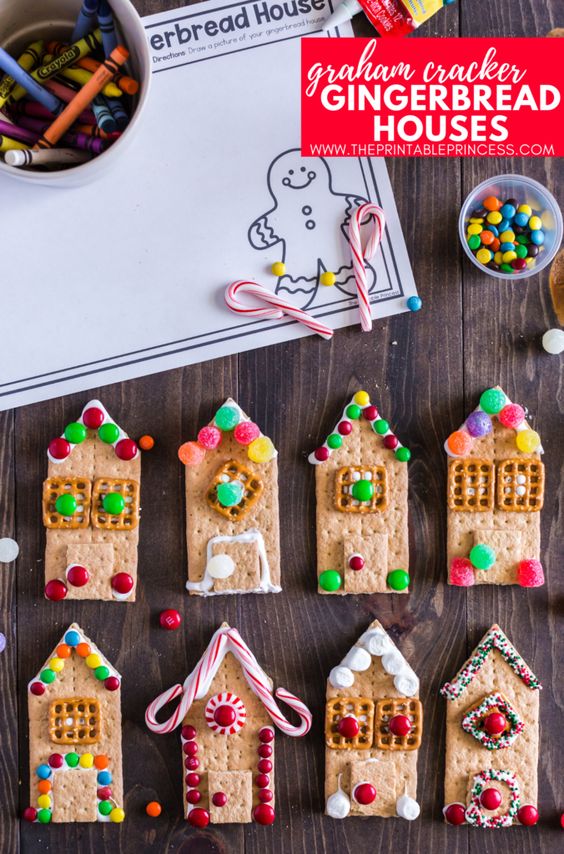 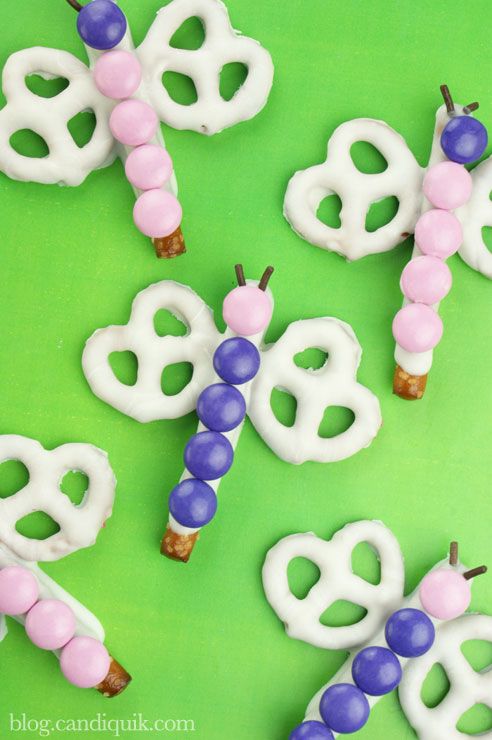 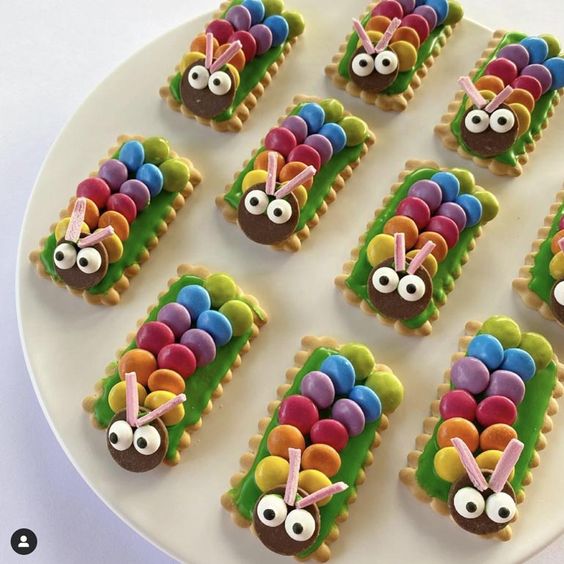 